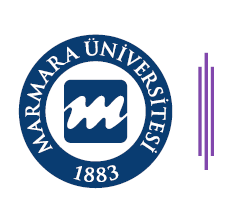  FEN FAKÜLTESİ(FEN-EDEBİYAT FAKÜLTESİ).............. SINAV KAĞIDI FEN FAKÜLTESİ(FEN-EDEBİYAT FAKÜLTESİ).............. SINAV KAĞIDI FEN FAKÜLTESİ(FEN-EDEBİYAT FAKÜLTESİ).............. SINAV KAĞIDI FEN FAKÜLTESİ(FEN-EDEBİYAT FAKÜLTESİ).............. SINAV KAĞIDIAdı::Dersin Adı: NotSoyadı::Dersin Kodu: Numarası::Bölümü        :İmzası::Sınav Tarihi :